Deelcertificaten zilver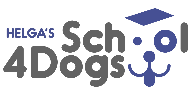 Deelcertificatenzilver boxenzilver binnenzilver buitenzilver surpriseAangelijnd of losAangelijnd Aangelijnd of losAangelijnd, tenzij anders aangegevenAangelijnd, tenzij anders aangegevenAantal boxen of ruimtes10/15  boxen/voorwerpen die verschillen van materiaal (karton,plastic,metaal enz.)2-3 verschillende ruimtes(10-40 m2) 2 of 3 kleinere delen/gebieden (min. 20 m2)VerrassingOpstellingRijen,cirkel, U-vorm Inrichting van de ruimtes is verschillendInrichting van de ruimtes is verschillendVerrassingTrails of tijd4 trailsMax. 7 minutenMax. 2-4 minutenMax. 6 minuten VerleidingenAndere geuren waaronder voer/speeltje/non-food Andere geuren waaronder voer/speeltje/non-foodAndere geuren waaronder voer/speeltje/non-foodGeen die bewust geplaatst zijn Verwijzing(duidelijk zichtbaar ander gedrag, emotie bij de bron)Passieve verwijzing 2- 3 sec. (zitten/liggen of bevriezen)Passieve verwijzing 2- 3 sec. (zitten/liggen of bevriezen))Passieve verwijzing 2- 3 sec. (zitten/liggen of bevriezen)Passieve verwijzing 2- 3 sec. (zitten/liggen of bevriezen)Geurbron grootteMedium of grootMedium of grootMedium of grootMedium of grootHoeveel geurbronnen1-2In iedere ruimte bevindt zich minstens 1 geurbron, max. 2 In iedere ruimte bevindt zich minstens 1 geurbron, max. 2In iedere ruimte bevindt zich minstens 1 geurbron, max. 2Hoogte geurbronnenMax 1,20 meterMax 1,20 meterMax 1,20 meterBereik geurbronnenBinnen 5 cmBinnen 5 cmBinnen 5 cmValsmeldingenMax. 1Max. 1Max. 1Max. 1